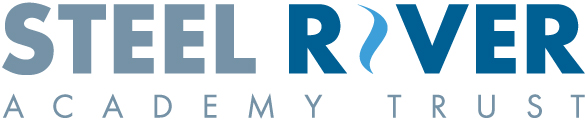 Scheme of Delegation The primary purpose of this document is to inform those involved with the governance of the academy trust those powers and functions which are reserved to the Trust Board, and which are delegated elsewhere.The Company has two layers of corporate governance as set out in the Articles of Association:MembersThe Members of the trust subscribed to the Memorandum and Articles of Association and are guardians of the governance of the Trust.  They perform the functions shareholders would in a company, although this is not a profit making company.  The articles of association describe how Members are recruited and determine how many of the Trustees the Members can appoint to the Trust Board.  The Members appoint Trustees to ensure that the Trust’s charitable object is carried out and can remove Trustees if they fail to fulfil this responsibility.  Accordingly, the Trust Board submits an annual report on the performance of the trust to the Members.  Members are also responsible for approving any amendments made to the Trust’s articles of association.TrusteesThe MAT is a charitable company and so Trustees are both charity Trustees (within the terms of section 177(1) of the Charities Act 2011) and Company Directors. To ensure ease of reference, they will always be referred to as Trustees. The Trustees are responsible for the general control and management of the administration of the Trust, and in accordance with the provisions set out in the memorandum and articles of association and its funding agreement, it is legally responsible and accountable for all statutory functions and for the performance of all schools within the Trust.The Board of Trustees is supported by three committees – Audit and Risk Committee, Performance and Standards Committee and Pay Review Committee – to carry out some of its governance functions which will include making decisions, although any decisions made will be deemed decisions of the Trust Board.  Trustees make up the membership of these committees, with advice and input from the Executive Team which includes the CEO, Safeguarding Lead, Pastoral Lead and School Improvement Leads. Committees may co-opt governors from Local Governing Bodies or from the community with strong and relevant skills, providing the majority of members are trustees.Trustees, in addition, must carry out the three core governance functions: 1.	Ensure clarity of vision, ethos and strategic direction.2.	Hold the CEO, head teachers and senior leaders to account for the educational performance of the Trust’s schools and their pupils, and the performance management of staff.3.	Oversee the financial performance of the Trust and make sure its money is well spent.Local Governing BoardsIn accordance with the principle that effective governance is best delivered as close as possible to the point of impact of decisions, the Company has a third tier of governance in the form of Local Governing Boards.  Local Governing Boards are essentially committees of the Board with powers delegated to them in accordance with this Scheme of Delegation, which include: Setting the vision, values and strategic aims of the academy, in line with the overall trust vision.Developing the budget plan for the academy. Monitoring and reviewing academy expenditure.Ensuring appropriate risk assessments are in place for the academy.Challenging attainment and progress across a healthy curriculum.Ensuring implementation of policies and procedures and evaluating impact of those policies to report to trustees.Engaging with stakeholders.Reporting to the Trust Board.Executive Leadership TeamThe performance and governance of the company is supported by an Executive Leadership Team. Chief Executive Officer (CEO) – Steven McCleanVice Chief Executive Officer/Pastoral and Welfare lead – Jason Murgatroyd School Improvements Leads – Patsy Petrie and Melanie MellorSafeguarding lead – Sandra MarsdenThe Trust has established a central team which will be responsible for the day to day operations of the trust. In addition, the CEO is the Accounting Officer so has overall responsibility for the operation of the Academy Trust’s financial responsibilities and must ensure that the organisation is run with financial effectiveness and stability; avoiding waste and securing value for money. The Board will delegate functions appropriate to the roles within the Executive Management Team. They will remain accountable to the Trust Board for their individual performance and the performance of the Trust.  They will meet regularly and accept responsibility for operational tasks delegated in order to drive forward school improvement.Academy Head Teacher The Academy Headteacher is responsible for the day-to-day management of the Academy and reports to the Board of Trustees and Local Governing Board on matters which have been delegated to it in regard to both function and accountability.  In determining this Scheme, the Trustees have been mindful that the Board of Trustees is ultimately accountable for the way in which the academies managed by the MAT are run and as such must be satisfied that:Delegation takes place only where appropriate and that it receives appropriate reports on matters delegated by it/actions taken in its name to enable appropriate oversightThere are some areas where it makes sense for matters to be dealt with centrally, rather than by individual academies. It is hoped that this will reduce the burden on the individual academies, which already have a heavy workload, and in appropriate cases achieve economies of scale.   The Board cannot take all decisions itself, and in making decisions that the Board reserves for itself, it will often be reliant on information and advice from and be guided (as appropriate) by its committees, the academy LGBs and others operating at academy level. The Scheme should not be confused with the written scheme of delegation of financial powers referred to in the Academies Financial Handbook, which is a separate document.The Scheme will be reviewed by trustees each year and may only be altered or revoked by the trustees. Trustees have the absolute discretion to review, amend, and/or terminate the Scheme at any time and as it sees fit.  It does not contain details of every decision/responsibility or every aspect that will be delegated.  The content will be supplemented by the Trust’s strategic plans, policies and procedures and any direction given or rules and directions agreed or issued by the Members or the Board of Trustees. In the event that there is uncertainty as to which tier of governance has responsibility for a particular matter, guidance should be sought from the Chair of the Trust.  It should also be made clear that alternative schemes of delegation may be adopted for schools which are performing less than well or where there are other concerns around the leadership or governance of the school.There will be standard practice across the trust, which includes:Safeguarding practice and policySchool self-evaluation and school improvement SEND practice and policyThe pupil premium report, strategy and policyWe will also be working towards creating standard practice in other areas, which includes:Common reportingStaff performanceAssessment frameworkKey:✓*ETCEOHTRACPSCSASPAction undertaken at this levelInformation to be presented for scrutinyExecutive TeamChief Executive Officer (including finance)Head teachersResources and Audit CommitteePerformance and Standards CommitteeSafeguarding and SEN Panel< >COTBoardLGBSBMGovEWODPOSITDirection of advice & supportChair of TrusteesBoard of TrusteesLocal Governing BodySchool Business ManagersAppointees to LGBEducation Welfare OfficerData protection officerSchool Improvement TeamAreaFunctionMembersBoardLGBOtherNotesStrategic DirectionSetting the vision, values & strategic aims of the trust✓<ETStrategic DirectionSetting the vision, values & strategic aims of the academy, in line with the overall vision and objective of the academy trust.✓<HTHTs will ensure it aligns with Trust Vision and ValuesStrategic DirectionTrust Strategic Plan: establish & monitor✓<ETStrategic DirectionAcademy Development Plan: establish & monitor✓<HTHTs will share development plans with Trust board when completeFinancial & Operational ManagementBudget plan for Trust and Individual Academies: agree & approve(a deficit budget is not allowed)✓<CEO<CFOFinancial & Operational ManagementBudget plan for Trust: monitor✓<CEO<CFOFinancial & Operational ManagementBudget plan for Individual Academy: develop*✓<CEO<CFO<HT<SBMIn line with academy improvement priorities and will be recommended to the trust board.Financial & Operational ManagementBudget plan for Individual Academy: monitor*✓<HT<SBMLGB to monitor, challenge and to hold academy to account.  LGB responses to be shared with trustees for further challenge if needed.Financial & Operational ManagementAgree corporate and trust-wide contracts for service✓<CFO<ETFinancial & Operational ManagementAgree local academy contracts/binding agreements*✓<HT<SBMThese are agreements for individual academies, there is no collective arrangement with the trust and is in line with individual academy priorities.  Each agreement will comply with AFH and financial elements within the scheme of delegation and will be signed of by trustees as necessary.Financial & Operational ManagementFinancial procedures: approve in accordance with legal & DfE requirements, best practice & auditor recommendations✓*<CEO<CFO<ExternalAuditorsAccountantAgreed at trust board information shared with LGB.Financial & Operational ManagementAuthorise expenditure and make paymentsExpenditure up to £10,000 will be delegated to the Head teacher. Expenditure of £10,000 and up to £20,000 will be delegated to the Local Governing Body.Expenditure of £20,000, or more, will be delegated to the Trust Board. *✓*✓<✓HT<HT<SBM<HT<SBMDelegation as outlined in the AFH.  Financial & Operational ManagementApprove charging policy for academy services✓<<HT<SBMAreaFunctionMembersBoardLGBOtherFinancial & Operational ManagementDfE indicative funding of Academies: consider & assess implications✓<<CEO<ET<CFOFinancial & Operational ManagementAcademy budget headings & areas of expenditure: receive & recommend, inc, level & use of contingency funds or balances✓<<ET<CFO<SBMFinancial & Operational ManagementIncome & expenditure (Trust): monitor and review✓<CEO<RAC<CFOFinancial & Operational ManagementIncome & expenditure (Academy): monitor and review*✓<HT<SBM<CFOAll variances to be reported to LGB, with any varianes exceeding £10,000 also reported to the trust board, accompanied by explanation of planned action by LGB to address.  This allows for LGB to retain scrutiny role, whilst promoting accountability to trusteesAn agreed format of monthly management accounts to be presented to trustees who retain accountability.  LGB to have scrutiny role and will report to trustees on what action has been put in place to address variances and  reduce spending.  Financial & Operational ManagementFinancial procedures: monitor & review to ensure effective implementation & operation inc, bank account arrangements, recommend improvements✓<RAC<CEO<CFO<SBMAnnual ReportFinancial Statements/ Annual Report approve✓<RACAnnual ReportFinancial Statements/ Annual Report receive✓Annual ReportAppointment of external auditors✓<<RACAnnual ReportExternal Audit: determine nature & scope✓*<RAC<CFOTrust board to determine who and when.Annual ReportInternal control systems: establish✓*<RAC<CFOHead Teachers to report findings/actions related to the individual academy as part of LGB meetings.  Any comments from LGB to be taken back to the trust board.Annual ReportInternal control systems of Trust & Academies: review effectiveness✓*<CEO<CFO<RACHead Teachers to report findings/actions related to the individual academy as part of LGB meetings.  Any comments from LGB to be taken back to the trust board.Annual ReportAuditor’s reports: receive, consider & recommend action to findings & good practice✓*<CEO<CFO<SBMHead Teachers to report findings/actions related to the individual academy as part of LGB meetings.  Any comments from LGB to be taken back to the trust board.Annual ReportInternal Audit provision: ensure it meets relevant standards & is compliant with guidelines✓<CEO<CFOAnnual ReportTrust’s internal and external financial statements & reports: review to ensure sound financial management & good practice✓<RAC<CFO<SBMPremisesSecurity of premises & equipment: oversee & monitor academy activities✓<HT<SBMPremisesPremises related funding bids: oversee✓<<CFO<ET<SBMPremisesBuilding Development Programme & Asset Management Plan approve✓<<CFO<ET<SBMPremisesCapital development projects: monitor academy activities, advise & make recommendations to Board✓<<ET<CFO<HT<SBMAreaFunctionMembersBoardLGBOtherInsuranceInsurance arrangements: oversee*✓<CEO<RAC<CFOAt the moment we have organised this as individual academies but we will be looking to change this to insurance across the trust in the near future.Health and SafetyHealth & Safety: oversee & monitor health and safety across the trust, including policies & procedures across the trust✓* <CEO<CFO<SBMTrust board to decide what they would like reporting and how often.  They will determine policy and procedure and share with LGB.Health and SafetyHealth and Safety: audit of individual academies*✓<HT<SBMReports to be submitted to trust board for information.Health and SafetyHealth & Safety: ensure risk assessment processes in place in each individual academy*✓<HT<SBMReports to be submitted to trust board for information.Risk ManagementManagement of risk: establish & monitor Trust Risk Register & risk management systems✓*<CFO<RAC<CEORisk ManagementManagement of risk: establish & monitor Individual Academy Risk Register & risk management systems*✓<RAC<CFO<HT<SBMLGB to establish and monitor Risk Register at academy level and report back to trust board regularly as part of the consolidated risk register.ICTIT: oversee & monitor Trust strategy, developments & implementation.✓<ET<ONE ITTrust board to agree trust wide communication systems and strategy for trustees, LGB and schools ICTIT: oversee & monitor Individual Academy strategy, developments & implementation.✓<HT<SBM<ONE ITIndividual Academies will assess their own requirements for development and improvements then follow financial procedures for implementation.  ICTInformation Security: oversee & monitor policies & procedures across trust✓*<CFO<CEOTrust board to agree policy and procedure.ICTInformation Security: for ensuring effective implementation & operation of information security control processes at individual academy level*✓<HT<DPOLGB to receive reports from HT and DPO at meetings.  Breaches will reported to both LGB and Trust board.GovernanceMembers: appoint/remove✓<GovernanceTrustees: appoint/remove✓<<ClerkGovernanceCo-opted Trustees: appoint/remove✓<ClerkGovernanceBoard/ Board Committee Chairs/Vice Chair: appoint/remove✓<ClerkGovernanceLGB Governors: appoint/remove (unless elected)>✓<ClerkLGBs are committees of the board therefore membership responsibility of trustees.  For the purposes of elected local governors, staff and parents.  LGB can appoint but it is reported to trustees for information and trustees can disagree if deemed unsuitable.Trust board has the authority to remove LGB members if it is deemed that they are not compliant to the underlying principles of the trust and the Governance framework GovernanceLGB Chairs: appoint/remove>✓<ClerkLGB to appoint chair from within LGB if a suitable candidate comes forward. It is reported to trustees for information.Trust board has the authority to appoint and remove LGB Chairs if it is deemed that they are not compliant to the underlying principles of the trust and the Governance frameworkGovernanceClerk to Board: appoint/remove✓GovernanceClerk to LGB: appoint/remove✓<Provided by top slice.  LGB to discuss any change wanted with trust board.GovernanceArticles of Association: agree & review✓<CEO<ClerkAgreement from Secretary of State will be sought.GovernanceGovernance Structure (Committees) for the Trust: Establish & Review✓<ClerkGovernanceScheme of Delegation: agree & review✓<<ETLGB will have an opportunity to review and comment on before final agreement.GovernanceTerms of Reference for Trust Committees: agree & review✓<Clerk<CEOEach committee has opportunity to review first meeting in each term so would have input into any recommended changes to trustees.GovernancePolicies & Procedures: establish, approve & review (delegated in accordance with Policy Approval Schedule)✓✓ <ET<HT<ClerkIn addition to statutory policy requirements for which the academy trust is legally accountable, the trust board recognises there may be a need for individual academies to establish policies that are suitable to the ethos and needs of the academy.  Unless otherwise agreed by trustees and set out in the policy review schedule academies may determine policies and procedures as they see fitGovernanceRegister of Business & Pecuniary Interests for Members/ Trustees/ Governors: establish & publish✓<Clerk GovernanceAnnual schedule of business for Trust Board: agree✓<ClerkGovernanceAnnual schedule of business for LGB: agree>✓<Clerk<ETGovernanceCompliance with legislative requirements✓GovernanceIndividual Academy self-evaluation process: establish & monitor✓<HT<SITIndividual HTs will write the SEF for their schools in consultation with the school improvement team who will then share these with the PSC  GovernanceSkills Audit of Board/ LGB: complete & recruit to fill gaps✓✓<Clerk GovernanceSelf-review of Board: performance✓<ClerkGovernanceSelf-review of LGB: performance*✓<ClerkAreaFunctionMembersBoardLGBOtherHuman Resources and StaffingCEO: Appoint✓Human Resources and StaffingCEO: Remove✓<HR<Legal TeamDisciplinary/capability policy and procedure to be followed.  Trust board to make final decision based on evidence and guidance.Human Resources and StaffingPerformance Management of CEO: undertake✓<External ConsultantThe pay review committee which will include the Chair of Trustees will lead the process and be supported by an external consultant.Human Resources and StaffingReview of role and responsibilities of CEO✓This will be reviewed annually by the trust board. Human Resources and StaffingAcademy Head teachers: remove✓*<HR<Legal TeamProcedure would be led by trustees who would be supported by HR and Legal.  LGB if not involved woul be kept up to date.Disciplinary/capability policy and procedure to be followed.  Trust board to make final decision based on evidence and guidance.Human Resources and StaffingAcademy Head Teachers: Appoint>✓<ETLGB chair will lead the process with support and input from the Trust board and Executive team who would make up the recruitment panel.  The final candidate would be recommended by the LGB to the trust board for the formal appointmentHuman Resources and StaffingPerformance Management of Academy Head teachers: undertake>✓<External ConsultantLGB pay review committee will lead the process along with the link Trustee and external consultant (to be agreed by trustees) Human Resources and StaffingPay Awards – Academy Head teachers: agree✓ <<External consultantLGB pay review committee will lead the process along with the link Trustee and external consultant (to be agreed by trustees) Human Resources and StaffingPerformance Management of Academy staff.✓<HT<SLTHuman Resources and StaffingAcademy Senior Leadership: Appoint*✓<HTLGB to lead process with HT. Link trustee to be invited to join recruitment panel.Human Resources and StaffingAcademy Senior Leadership: Remove✓<<HR<HT<Legal TeamDisciplinary/capability policy and procedure to be followed.  Trust board to make final decision based on evidence and guidance.Human Resources and StaffingAcademy Staff: Appoint✓<HTHuman Resources and StaffingAcademy Staff: Remove*✓<HT<HR<Legal TeamDisciplinary/capability policy and procedure to be followed.  In the event of any appeal the matter will be determined by the trust boardHuman Resources and StaffingCentral Trust Staffing Structure: agree & review✓<ETHuman Resources and StaffingIndividual Academy Staffing Structure: agree*✓<HTStructure to be shared with trustees as part of agreeing the annual budget plan.  Human Resources and StaffingAgree general employment terms and conditions for staff, including pay structures and policy✓<HRHuman Resources and StaffingPay Awards –Central Trust Staff: agree✓<ETHuman Resources and StaffingStaff Appraisal Policy: agree policy Review process & procedure in line with policy✓<HRHuman Resources and StaffingPersonnel Policies: develop, review, oversee implementation & monitor impact via KPIs✓<HR<ETPupil DevelopmentAcademic Performance: setting targets*✓<HT<SIT<PSCThe HT will set improvement targets in collaboration with the SIT who will report back to the PSCPupil DevelopmentAcademic Performance: monitor & review student progress, attainment & achievement against targets*✓<HT<SIT<PSCThe HT will monitor improvement targets in collaboration with the SIT who will report back to the PSCPupil DevelopmentAcademy Improvement/ Raising Standards *✓<ETAreaFunctionMembersBoardLGBOtherPerformance ManagementHolding the Head teacher to account for performance*✓<External ConsultantLGB to hold HT to account across the year.  This will include reports on Performance management interim and end of year reviews,School improvement work with SIT and external consultant.Termly reports to the LGB and PSC.Performance ManagementHolding all Academies to account✓*<PSC<External Consultant<ETThe ET will set up a timetable of monitoring and reviews which will be fed back to the PSC who will report to Trust boardPerformance ManagementTeaching & Learning: monitor quality*✓<HT<SIT<PSC< External consultantExternal consultant advice will be timetabled as part of school improvement, but may not necessarily be annually.SIT will create an annual timetable of reviews which could include, data, teaching and learning and curriculum.Performance ManagementSelected Groups (eg SEND/EAL/Pupil Premium/Most Able): monitor progress & provision*✓<ET<Pas lead<SG LeadThis will form part of an annual timetablePerformance ManagementInclusion, equality & diversity: promote & monitor*✓<Pas Lead<SG LeadThis will form part of an annual timetableAdmissionsAdmissions policy -     Trust✓<HT<SG LeadIn the event of appeal the academy trust will comply with Code of Practice and for the purpose of appeal will use Las.AdmissionsAdmissions: admitting pupils above the school’s pupil admission number✓<HTIndividual schools will know if they have the capacity to go over their numbers in any particular year group, taking in to consideration class sizes, number of staff, number of SEN, pupils with EAL etc. Therefore this will vary from school to school and needs to be a school level  operational decisionBehaviour, discipline & exclusionsBehaviour Policy: review and monitor✓<HTBehaviour, discipline & exclusionsPersonal Development, Behaviour, Attendance & Welfare of Students: review & monitor✓<HT<Pas Lead<SG LeadBehaviour, discipline & exclusionsPupil Exclusions: policy & procedure✓*<ET<HTHas to comply with statutory guidance agreed by trustees and fed into individual academies.Behaviour, discipline & exclusionsPupil Exclusions: review fixed term/permanent exclusions✓<HTAttendanceAttendance Policy: review and monitor✓<HT<Pas lead<SG Lead<EWOAttendance policies will vary between academiesComplaintsComplaints: policy & procedure✓*<CEO<ClerkTrustees agree policy for implementation across the trust, LGB responsible for implementingComplaintsReview complaints: Individual Academy✓<HTIf there are not enough local governors for a panel we can use governors from other LGB’s across the trust.  ComplaintsReview complaints: Academy Trust and LGB ✓<CEOCurriculumCurriculum policy: review and monitor✓<HTCurriculumSetting the aims of the curriculum across the Trust.✓<HT<ETCurriculumCurriculum: review & monitor scope, impact & implications*✓<SIT<HTThis is part of the monitoring and review timetable CurriculumCurriculum: ensure compliant with legal requirements & funding agreement✓<HT<SITCurriculumBritish Values & strategies to avoid radicalisation: promote & monitor impact✓<HT<Pas lead<SG leadCommunityCommunity Relations & Marketing: Trust✓<CEO<ETCommunityCommunity Relations & Marketing; Individual Academy*✓<HT<SBMSafeguardingSafeguarding procedures: agree and review✓*<SG Lead<Pas Lead<ET<External ConsultantPolicy and procedure agreed at Trust Board and decisions shared with LGB so it can be monitored by LGB. SafeguardingSafeguarding procedures: monitor implementation✓<SG Lead<Pas Lead<ET<External ConsultantLGB to monitor individual academy.  Safeguarding lead will report to LGB and Trustees on success of implementation.Term TimeTerm Time dates: set✓*<ET<LAThe Trust will adhere to the LA set dates.  Individual academies will set their own PD days and share with LGB.Term TimeSchool day: times✓<HT<ET